О внесении изменений в персональный состав комиссии по наградам Государственного Собрания (Ил Тумэн) Республики Саха (Якутия), утвержденный постановлением Государственного Собрания (Ил Тумэн) Республики Саха (Якутия) от 19 октября 2018 года ГС № 31-VIГосударственное Собрание (Ил Тумэн) Республики Саха (Якутия)                                      п о с т а н о в л я е т:1. Внести в абзац пятый пункта 1 постановления Государственного Собрания 
(Ил Тумэн) Республики Саха (Якутия) от 19 октября 2018 года ГС № 31-VI «Об утверждении персонального состава комиссии по наградам Государственного Собрания (Ил Тумэн) Республики Саха (Якутия)» изменение, изложив его в следующей редакции:«Далбараева Анна Валентиновна – ответственный секретарь комиссии;».2. Настоящее постановление вступает в силу с момента его принятия.Председатель Государственного Собрания   (Ил Тумэн) Республики Саха (Якутия) 					П.ГОГОЛЕВг.Якутск, 19 июня 2019 года          ГС № 235-VI                        ГОСУДАРСТВЕННОЕ СОБРАНИЕ(ИЛ ТУМЭН)РЕСПУБЛИКИ САХА (ЯКУТИЯ)                          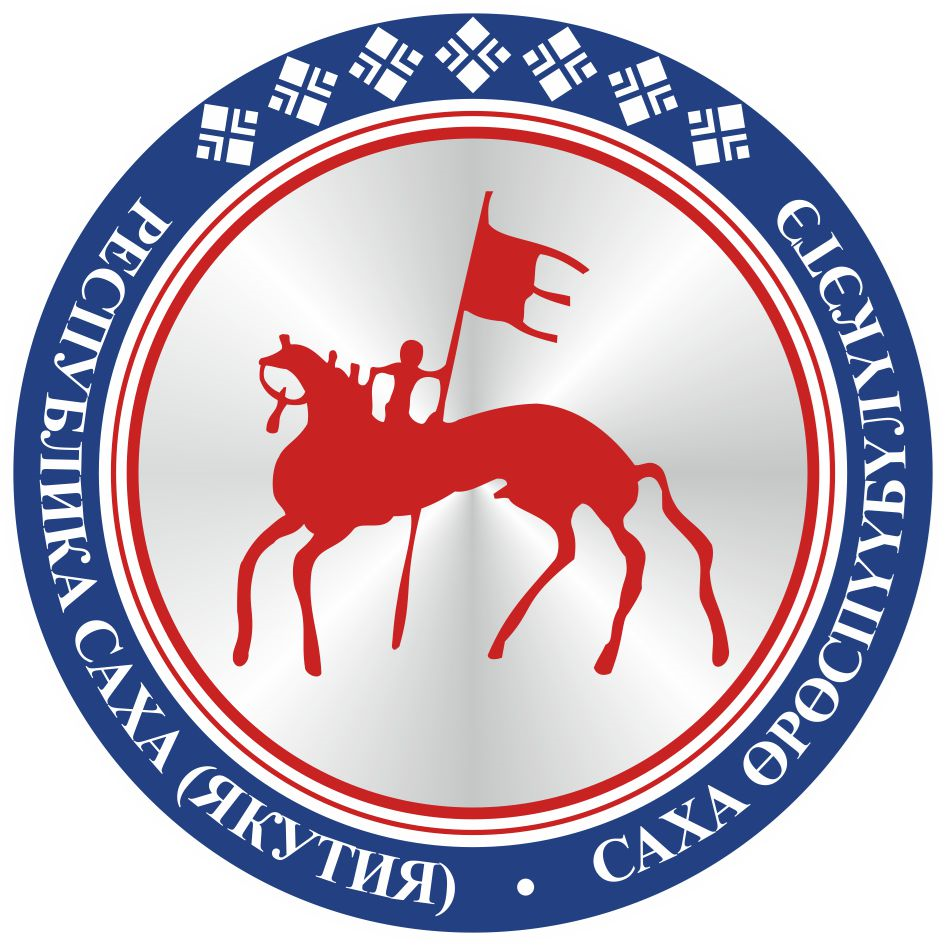                                       САХА  ЈРЈСПҐҐБҐЛҐКЭТИНИЛ ТYMЭНЭ                                                                      П О С Т А Н О В Л Е Н И ЕУ У Р А А Х